LE SAVOIR PARTAGÉAssociation loi 190155, chemin du Devès26220 MONTJOUXBULLETIN D’ADHESIONJe soussigné [ ] Monsieur [ ] Madame / MademoiselleNom : Prénom :Demeurant à :Adresse mail :Téléphone :Adhère en tant qu’adhérent à l’Association « LE SAVOIR PARTAGÉ » pour l’année 2023/2024Ci-joint le montant de la cotisation de  10 € [ ] autre montant : __________ €  (COUPLE 20 €)réglé :[ ] par chèque à l’ordre de « LE SAVOIR PARTAGÉ »[ ] en espècesDe fait, j’accepte pleinement les statuts et règlements de l’association.Fait à __________________________ le ___/___/_______SignatureCes informations ne seront utilisées que par l’association dans le cadre de son activité et ne seront communiquées à aucun tiers. Conformément à la loi informatique et liberté n°78 – 17 du 6 janvier 1978, vous disposez d’un droit d’accès, de modifications, et de suppression des données qui vous concernent. Droit à l’image :       cochez cette case si vous vous opposez à la publication par LE SAVOIR PARTAGE d’une photographie sur laquelle vous pourriez apparaître.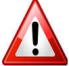 --------------------------------------------------------------------------------------------------------------------------------LE SAVOIR PARTAGÉAssociation loi 190155, chemin du Devès26220 MONTJOUXBULLETIN D’ADHESIONJe soussigné [ ] Monsieur [ ] Madame / MademoiselleNom : Prénom :Demeurant à :Adresse mail :Téléphone :Adhère en tant qu’adhérent à l’Association « LE SAVOIR PARTAGÉ » pour l’année 2023/2024Ci-joint le montant de la cotisation de  10 € [ ] autre montant : __________ € (COUPLE 20 €)réglé :[ ] par chèque à l’ordre de « LE SAVOIR PARTAGE »[ ] en espècesDe fait, j’accepte pleinement les statuts et règlements de l’association.Fait à __________________________ le ___/___/_______SignatureCes informations ne seront utilisées que par l’association dans le cadre de son activité et ne seront communiquées à aucun tiers. Conformément à la loi informatique et liberté n°78 – 17 du 6 janvier 1978, vous disposez d’un droit d’accès, de modifications, et de suppression des données qui vous concernent. Droit à l’image :       cochez cette case si vous vous opposez à la publication par LE SAVOIR PARTAGE d’une photographie sur laquelle vous pourriez apparaître.